«Письмо участникам Великой Отечественной Войны»Из века двадцать первогоПишем письмо в двадцатый,В зловещий сорок первый,В победный сорок пятый.За славную Победу,Оплаченную кровью,За ваш  великий подвигОт всех людей РоссииСказать мы должны громко «Ветераны, вам Спасибо!»Здравствуйте, дорогие и многоуважаемые участники Великой Отечественной Войны! Приветствуют вас студенты второго курса Гулькевичского строительного техникума, жители мирного 2020 года! Скоро наступит очень важный  день и для нашей огромной страны,  и для каждого человека, проживающего не только в России, но и за её пределами.  Это День Победы! 75-ая годовщина мирной жизни!Спасибо огромное вам, Ветераны, за эту Победу, за то, что мы живем и дышим нашим родным кубанским воздухом. За то, что мы не знаем войны и горя, которое довелось перенести вам в годы войны. Спасибо за чистое и светлое небо над головой. За то, что мы можем свободно шагать по родной земле и не бояться, что где-то может быть заминировано, не думать о том, что над головой в любой момент может пролететь пуля. Страшно представить, через какие ужасы пришлось пройти солдатам Великой Отечественной Войны! Сколько пролить крови и слез! Страшно подумать, сколько товарищей было потеряно в бою!Мы гордимся жить в стране победителей. Мы гордимся своими предками, которые воевали с вами плечом к плечу. Вы победители! Для всего нашего поколения вы не просто победители – вы пример для подражания. Пример мужества, смелости, храбрости, доблести и отваги. Пример для всей современной молодежи. Именно на вас нужно равняться. Именно вам нужно подражать. Не хочется даже думать, что бы было с нами, если бы не ваша доблесть в той «проклятой» войне. Будьте уверены, дорогие ветераны Великой Отечественной войны, мы не забудем, мы будем помнить вас, и о вас будут говорить еще целые поколения! И неважно, сколько еще пройдет времени, память о вас всегда будет жить в наших сердцах!Вы  подарили нам мирную жизнь, и мы за это вам безмерно благодарны!Студенты группы 2ПНИК ГБПОУ КК «Гулькевичский строительный техникум»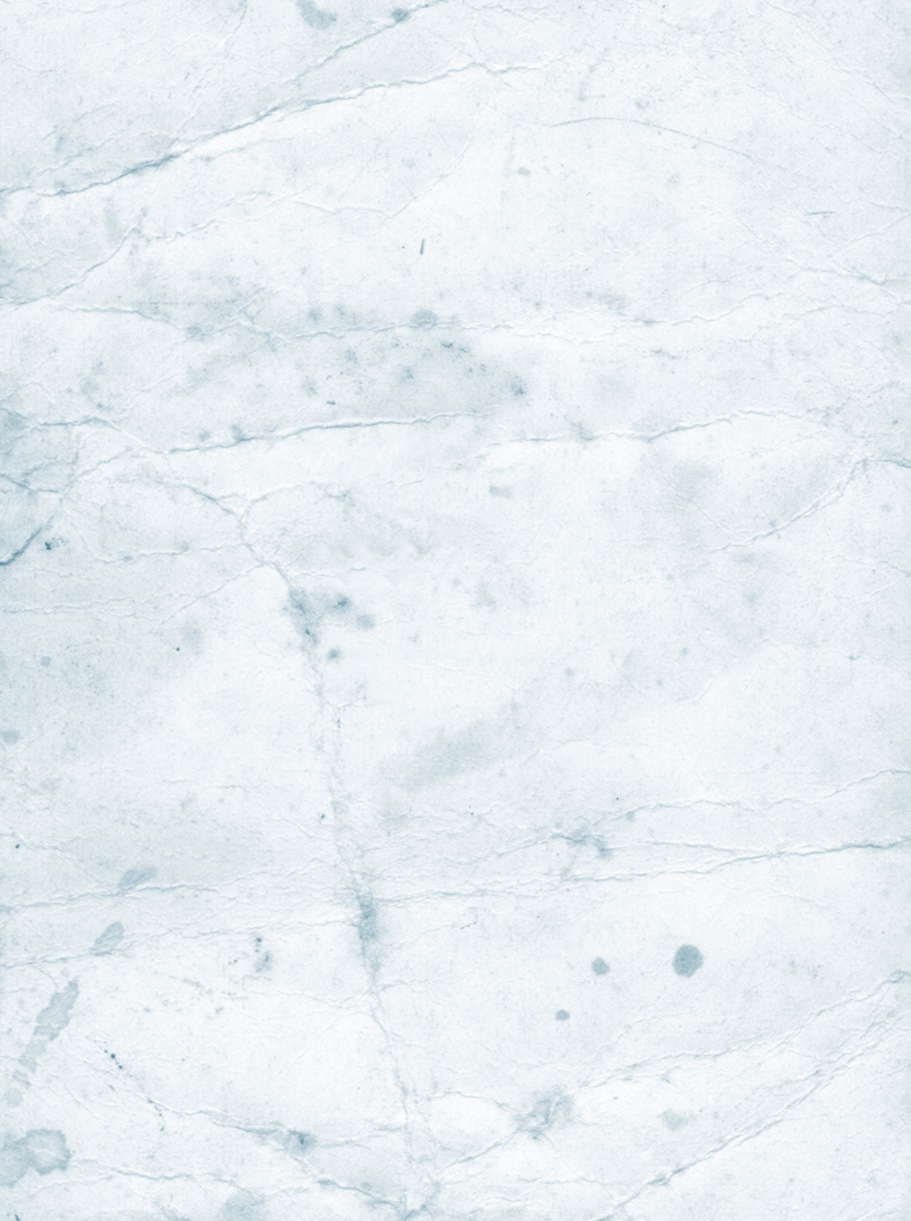 